Center Re-Opening and Safety Team is delineated in Appendix A.Center Re-Opening PhasesPhase 1: Designated staff and partners will work from the center beginning on date.  Designated staff will prepare the center for re-opening on date using Appendix B: Center Re-Opening Checklist.  Prior to Phase 2, meetings will be held with staff and partners to review the re-opening plan; health screening requirements; safety protocols; maximum occupancy; and other protocols and requirements.Phase 2: The center will open to customers by appointment only beginning date.   Appointments include attending a workshop, completing an assessment, attending a case management appointment, and using the resource room.Phase 3: The center will be open to the public on a date to be determined.Center Cleaning – All PhasesStaff will follow CDC Guidelines for cleaning and disinfectingEach day, staff will complete Career Center Housekeeping Formstack prior to opening, at mid-day, and end of day.Center Occupancy in Phases 1 and 2:  Occupancy (staff, partners, and customers) will be limited to %, of the number stated on the applicable certificate of occupancy to maintain social distancing.  Workshops will be scheduled weekly to ensure social distancing and maximum occupancy are maintained.Case management appointment schedule will be implemented to ensure maximum occupancy is maintained.Assessment schedule will be implemented to ensure social distancing and maximum occupancy are maintained.The center occupancy percentage will be adjusted in Phase 3 in accordance with state guidelines.Hours of Operation in Phases 1 and 2  Staff schedules for on-site, telecommuting, and virtual services will be determined weekly by project leadership.Designated staff will be in the center Monday-Friday from hour to hour. Designated staff will be available for virtual services (including telecommuting) Monday-Friday from hour to hour.  Times may be adjusted to meet customer needs.Partner schedules for on-site, telecommuting, and virtual services will be determined weekly by partner leadership and in coordination with project leadership to maintain social distancing and maximum occupancy requirements.Customers with appointments will have access to center Monday-Friday from hour to hour.  No children, family or friends will be able to enter the center with the customer. Interpreters will be allowed to enter the center with the customer.The center will be closed from hour to hour to allow for cleaning.Customers will have access to staff assisted virtual services Monday-Friday from hour to hour.  Hours may be adjusted to meet the needs of the customers.Hours of operation will be adjusted in Phase 3 in accordance with state guidelines.Staff Health Screening Requirements in Phases 1 and 2All staff are required to complete an online health screening prior to coming to work.  If staff is experiencing or displaying any COVID-19 symptoms, the staff will notify his/her supervisor and follow the ResCare Workforce Services internal process.Staff working in the center will have their temperature taken by designated staff before entering the center.  If the staff is displaying a temperature above 100.0°F, he/she will be sent home and follow the ResCare Workforce Services internal processes for reporting, ongoing screening, and/or self-quarantine.Partner Health Screening Requirements in Phases 1 and 2Partner staff will follow their internal process self-screening prior to reporting to the center.Partner staff working in the center will have their temperature taken by designated staff before entering the center.  If the staff is displaying a temperature above 100.0°F or is reporting any COVID-19 symptoms, he/she will be sent home and follow their employer’s internal process.Customers: Center Entry and Health Screening in Phase 2Customers will be required to have their temperature taken by staff and answer a health screen questionnaire before entering the center. All customers are required to wear masks while on premises.  The center will provide disposable masks to customers that do not have a mask.Upon request, customers will be provided gloves.Potential or Confirmed Exposure to COVID-19Staff who have potentially been exposed to a probable or confirmed case of COVID-19 will follow the ResCare Workforce Services internal process for reporting, self-isolating, and returning to work.  If staff becomes ill while at work, he/she will be immediately sent home and follow the ResCare Workforce Services internal processes for reporting, ongoing screening, self-isolating, and returning to work.Partners who have potentially been exposed to a probable or confirmed case of COVID-19 will follow their internal process for reporting, self-isolating, and returning to work.  If partner becomes ill while at work, he/she will be immediately sent home and follow their internal processes for reporting, ongoing screening, self-isolating, and returning to work.Customers who have potentially been exposed to a probable or confirmed case of COVID-19 will not have access to the center and will not have access to the center for 14 days from the first date of notification to the center of potential exposure. Staff will maintain a listing of customers that have reported exposure and check the customer’s name and phone number against the list prior to entry into the center.Customers will be provided virtual services. All staff, partner and customer areas and shared electronic equipment (i.e. tablets, touch screens, keyboards, and remote controls) used by the individual will immediately be cleaned and disinfected.Notifying Others of Potential Exposure to COVID-19Individuals exposed to COVID-19 will identify staff, partners, and customers that he/she was in close contact with (within about 6 feet for about 10 minutes) from the period 48 hours before symptom onset to the time at which the individual isolated.Name/Position will notify staff, partners, and customers who were potentially exposed to COVID-19; consistent with applicable confidentiality laws.Name/Position will notify funder of potential exposure.Name/Position will follow the ResCare Workforce Services reporting requirements.Social Distancing and Safety Protocols for Customer Areas in Phase 2 Center Front DoorSignage posted on front door: Social Distancing, Mask Requirement, Required Health Screening, How to Request Virtual ServicesStaff will conduct temperature and health screening at the door before customers will gain access to the center.Staff will monitor the customers entering and exiting the center to ensure the maximum occupancy is maintained.Reception/Waiting AreaSignage posted: Social Distancing, Mask Requirement, How to Request Virtual ServicesChairs are being set-up 6-feet apart and extra chairs are being removed. Markings on the floor will indicate 6-foot increments  Wall unit hand sanitizer will be installedLoose papers and flyers will be removedChairs will be sanitized twice per dayCustomers will be provided a pen to use while at the center and will take the pen with him/her when they leave the centerResource RoomSignage posted: Social Distancing, Mask Requirement, How to Request Virtual Services## computers will be turned-off to provide 6-foot social distancing and allow for staff to provide individual service.Extra chairs and tables will be removedMarkings on the floor will indicate 6-foot increments  Hand sanitizer and tissues will be on each computer deskLoose papers and flyers will be removedAfter each use: computer, monitor, mouse, desk, and chair will be sanitized.Computer LabSignage posted: Social Distancing, Mask Requirement, How to Request Virtual Services## computers will be turned-off to provide 6-foot social distancing and allow for staff to provide individual service. Maximum occupancy not to exceed ## people (staff and customers)Signs on computers not in-use Extra chairs and tables will be removedMarkings on the floor will indicate 6-foot increments  Hand sanitizer and tissues will be on each computer deskLoose papers and flyers will be removedAfter each use: computer, monitor, mouse, desk, and chair will be sanitized.Workshop RoomsSignage posted: Social Distancing, Mask Requirement, How to Request Virtual ServicesWorkshop Room Name: maximum occupancy (staff and customers) not to exceed ## peopleWorkshop Room Name: maximum occupancy (staff and customers) not to exceed ## peopleWorkshop Room Name: maximum occupancy (staff and customers) not to exceed ## peopleTables and chairs will be configured to provide 6-foot social distancing  Extra tables and chairs will be removedMarkings on the floor will indicate 6-foot increments  Hand sanitizer and tissues will be on each tableLoose papers and flyers will be removedAfter each use: tables, chairs, whiteboard markers, and workshop room door handles will be sanitizedRestrooms	Signage posted: How to Wash Your Hands, Social Distancing, Mask Requirement, How to Request Virtual ServicesCleaning will occur ## times dailySocial Distancing and Safety Protocols for Staff Areas in Phases 1 and 2Cubicles/DesksStaff cubicle/desk assignments will be adjusted to ensure 6-foot social distancingMarkings on the floor will one-way walkways  Cubicles and desks will be sanitized ## times dailyCustomer chairs will be sanitized after each useStaff will practice social distancing and not visit in other staff’s cubicle spaceSignage posted: Social Distancing, Mask Requirement, How to Request Virtual ServicesConference RoomsConference Rooms will not exceed occupancy that ensures 6-foot social distancingTables and chairs will be configured to provide 6-foot social distancing  Tables and chairs will be sanitized after each useExtra tables and chairs will be removedMarkings on the floor will indicate 6-foot increments  Signage posted: Social Distancing, Mask RequirementBreakroomTables and chairs will be configured to provide 6-foot social distancing  Extra tables and chairs will be removedStaff breaktimes will be staggered Markings on the floor will indicate 6-foot increments  Hand sanitizer and tissues will be on each tableAfter each use: tables and chairs will be sanitizedCountertops and sinks will be sanitized ## times dailyRefrigerator doors and handles will be sanitized ## times dailyMicrowave door, buttons and handles will be sanitized ## times dailyCoffeepot and water handles will be sanitized ## times dailyNo shared food (potlucks, donuts, etc.) will be allowed during Phases 1 and 2Signage posted: How to Wash Your Hands, Social Distancing, Mask RequirementRestrooms	Signage posted: How to Wash Your HandsCleaning will occur ## times dailyServices Available to Customers and Participants in Phases 1 and 2Workshops including Orientation, will be offered in-person and via Webex.Weekly, the website, Facebook, etc. will be updated with the new schedule and the sign-up process for both in-person and virtual workshops.Weekly, the schedule will be e-mailed to customers.The schedule will be posted on the front door, in the resource room, in the computer lab, and in the workshop room.Eligibility Determination and Enrollment will continue to be provided both in-person and virtually.AssessmentsBasic Skills assessments will be completed in-person and through virtual optionsCareer Interest assessments including Career Pathway Explorer, O*Net Career Interest Profiler, etc. can be completed in the computer lab, resource room, or at-home by the customerOtherOtherCareer Coaching & Case Management Appointments including developing and updating the Individual Employment Plan/Individual Service Strategy will continue to be provided both in-person and virtually.Work Experience: Staff will continue ongoing communication with participants and employers to answer questions and address any concerns.  To date, # employers have temporarily closed or reduced workforce, affecting # participants.On-the-Job Training: Staff will continue ongoing communication with participants and employers to answer questions and address any concerns.  To date, # employers have temporarily closed or reduced workforce, affecting # participants.Classroom/Occupational Skills Training: Staff is in ongoing communication with participants and schools to answer any questions and address any concerns. To date, # schools that serve our participants have temporarily closed.Work Readiness and Prevocational Skills development will continue to be provided both in-person and virtually.  Participants continue to have access to the online tools: The Academy, GED Academy, Computer Essentials, and Money Essentials.Job Searching and Job Matching will continue to be provided both in-person and virtually by the Talent Development Specialist and Business Solutions Consultants.Supportive Services are provided to participants in accordance with the Supportive Services policy.  Internal processes have been amended to limit person-to-person contact when distributing supportive services.Services to Employers in Phases 1 and 2Outreach to employers for Work Experience, On-the-Job Training, and Direct Placement opportunities will be provided via phone, e-mail, and LinkedIn.  In-person meetings and networking events will occur within the social distancing and safety guidelines.Business Needs Assessments will be provided via phone, e-mail, and videoconferencing.  In-person meetings, if required, will occur within the social distancing and safety guidelines.Work Experience agreement signature process will be via digital signature or e-mailed scanned copies.  Employer training on the Work Experience policies and procedures will be conducted via videoconference or phone.  In-person meetings, if required, will occur within the social distancing and safety guidelines.On-the-Job Training agreement signature process will be via digital signature or e-mailed scanned copies.  Employer training on the OJT policies and procedures will be conducted via videoconference or phone.  In-person meetings, if required, will occur within the social distancing and safety guidelines.Job Matching will be provided via phone, e-mail, and videoconferencing.  In-person meetings, if required, will occur within the social distancing and safety guidelines.Front Door SignageSocial DistancingMask RequirementRequired Health ScreeningHow to Request Virtual ServicesReception/Waiting Area: Arrange chairs in the service areas to ensure 6-foot social distancingRemove extra chairsFloor markers identifying 6 feet will be placed  Sanitize chairsRemove paper flyers and brochuresAdd hand sanitizer and tissuesPlexiglass shields will be installed in the reception areaSanitize reception deskSanitize sign-in kioskAdd pens (each customer will take the pen used)Signage: Social DistancingSignage: Mask RequirementSignage: How to Request Virtual ServicesResource Room:  Add hand sanitizer and tissues at each computer stationTurn-off computers to provide 6-foot social distancing and allow space for desk-side services; place signs on computers not in-use Remove extra chairsFloor markers identifying 6 feet will be placed  Sanitize chairsSanitize workstations: computer, monitor, mouse, deskSanitize printersRemove paper flyers and brochuresSignage: Social DistancingSignage: Mask RequirementSignage: How to Request Virtual ServicesComputer LabsAdd hand sanitizer and tissues at each computer stationTurn-off computers to provide 6-foot social distancing and place signs on computers not in-use Remove extra chairsFloor markers identifying 6 feet will be placed  Sanitize chairsSanitize workstations: computer, monitor, mouse, deskSanitize printersRemove loose paper flyers and brochuresSignage: Social DistancingSignage: Mask RequirementSignage: How to Request Virtual ServicesWorkshop RoomsSetup classrooms to accommodate 6ft of social distance Provide hand sanitizer and tissues on the workshop tablesRemove extra chairsFloor markers identifying 6 feet will be placed  Sanitize chairs and tablesRemove loose paper flyers and brochuresSignage: Social DistancingSignage: Mask RequirementSignage: How to Request Virtual ServicesRestroomsSignage: How to Wash Your HandsSignage: Social DistancingSignage: Mask RequirementSignage: How to Request Virtual ServicesStaff and Partner Offices and CubiclesSanitize desks, chairs, cubicle, and file cabinetsRemove loose paper flyers and brochuresSignage: Social DistancingSignage: Mask RequirementSignage: How to Request Virtual ServicesProvide hand sanitizer and tissues Staff BreakroomSanitize tables and chairsSanitize countertops, sink, and sink fixturesSanitize refrigerator, microwave, coffeepotSignage: How to Wash Your HandsSignage: Social DistancingSignage: Mask RequirementSupplies InventoryInventory supplies including cleaning/sanitation, masks, gloves, hand sanitizer, and tissuesDetermine ordering frequency to maintain 2-week stock 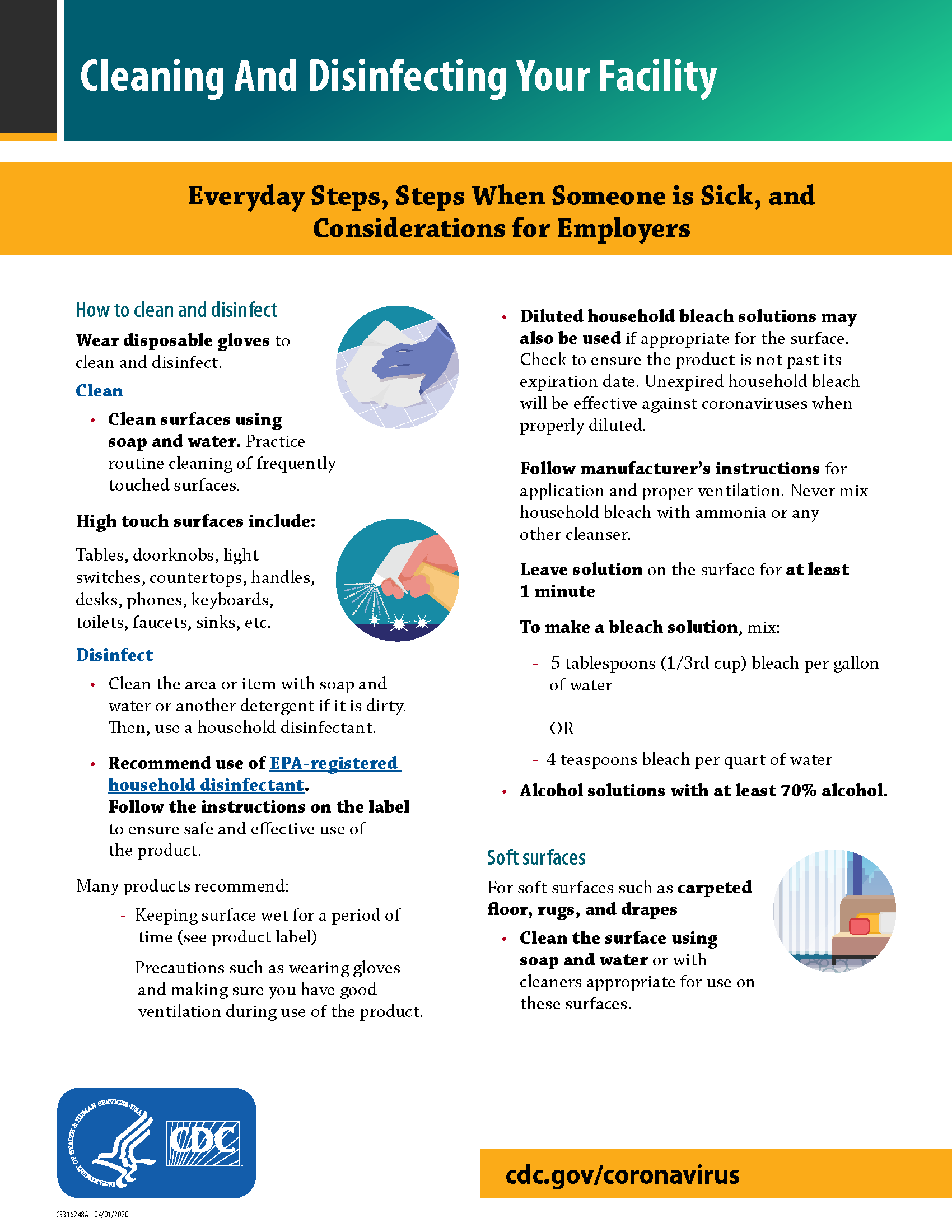 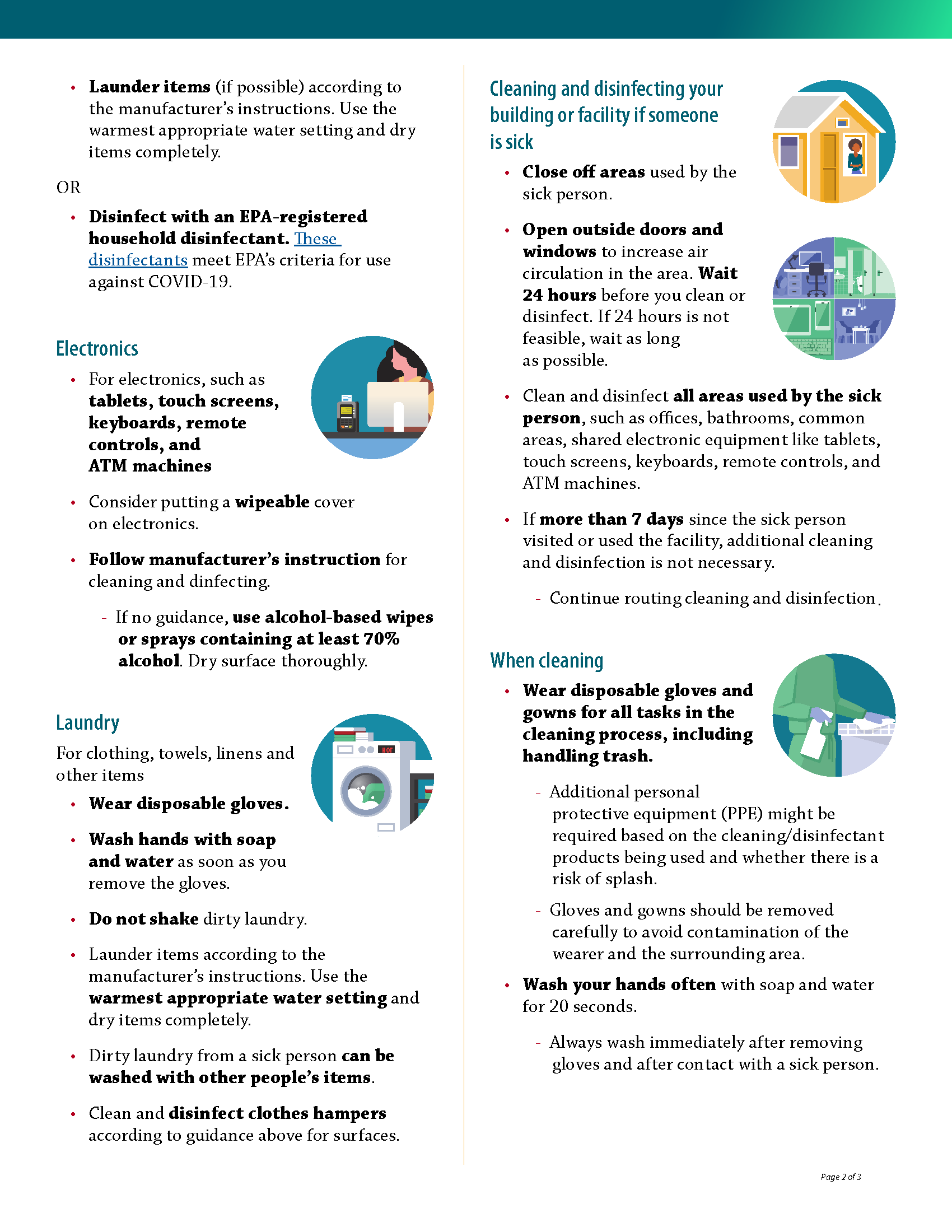 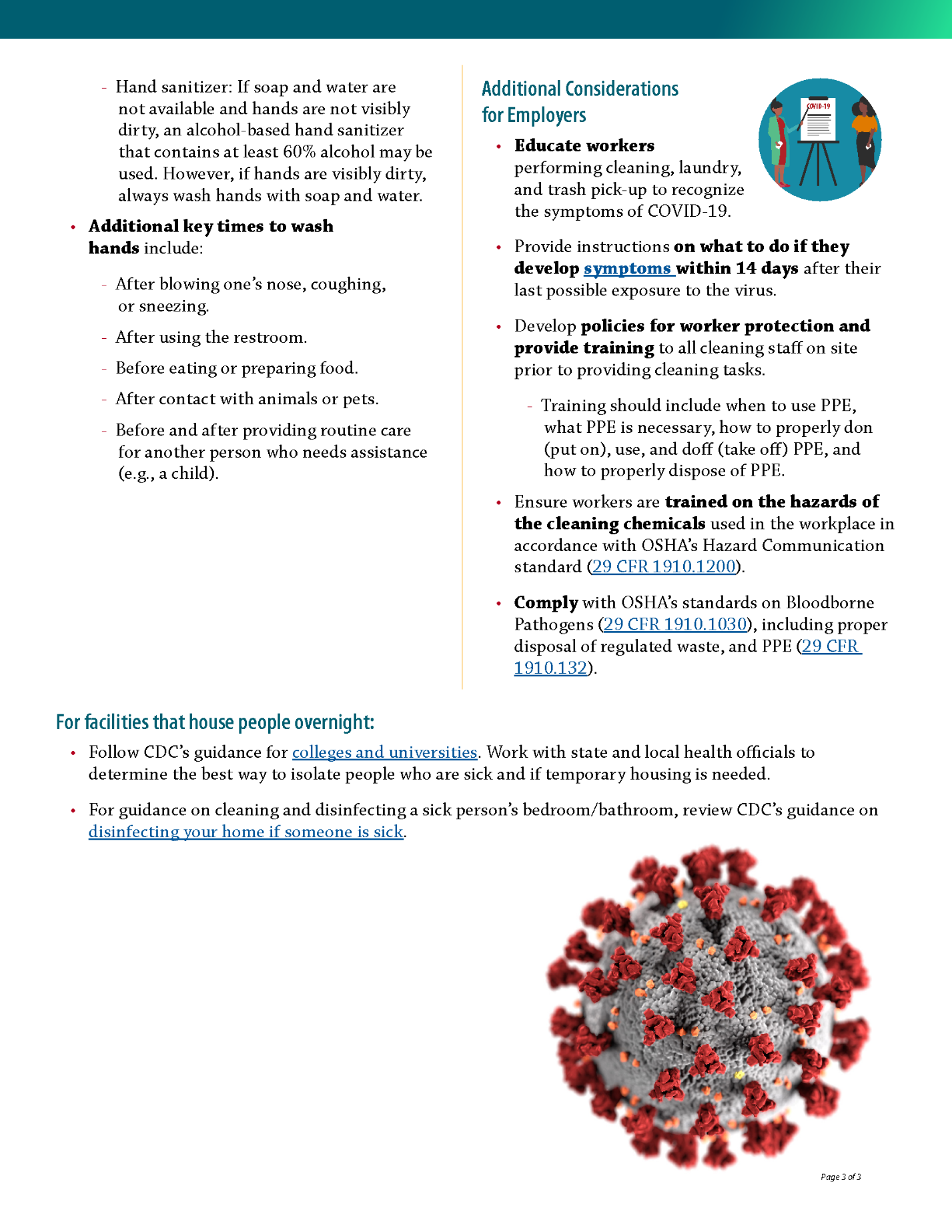 Staff Name & TitleResponsibilitiesXXX, Project DirectorOversee re-opening plan development and implementationXXX, Operations ManagerConduct staff temperature checks dailyXXX, Operations SupervisorBack-up to Operations Manager to conduct staff temperature checks dailyOversee staff conducting customer health screening and temperature check